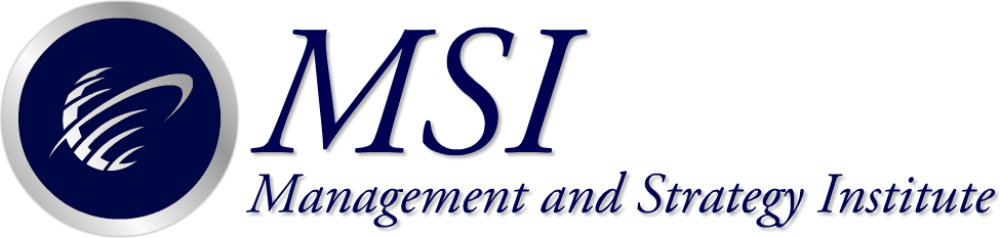 Online Certifications and Training for Business SkillsFREE Certifications for you or your employees!Lean Six Sigma White Belt CertificationProject Management Essentials CertificationBusiness Management Essentials CertificationMore FREE ProgramsBOOST Your Resume with these HIGH-DEMAND Certifications!Change Management Specialist (CMS)Lean Six Sigma Black Belt Professional (LBBP)Project Management Qualified (PMQ)More HIGH DEMAND Programs[Your Name]
[Your Title/Position]
[Your Company/Organization]
[Your Address]
[City, State, ZIP Code]
[Email Address]
[Phone Number]
[Date][Recipient's Name]
[Recipient's Title/Position]
[Company Name]
[Company Address]
[City, State, ZIP Code]Dear [Recipient's Name],I am writing to highly recommend [Employee's Name] for the position of [Job Title] at [Company Name]. As [Your Title/Position] at [Your Company], I have had the pleasure of working closely with [Employee's Name] for the past [number of years].[Employee's Name] is an exceptional professional with a proven track record of success in [mention relevant areas, such as project management, sales, or customer service]. Their dedication, expertise, and strong work ethic make them an ideal candidate for the [Job Title] position at your esteemed organization.[Provide specific examples of the employee's accomplishments, contributions to projects, or any other notable achievements.]In addition to their technical skills, [Employee's Name] is an excellent communicator, a team player, and a natural leader. They have consistently demonstrated the ability to [mention relevant qualities, such as problem-solving or decision-making abilities].I wholeheartedly endorse [Employee's Name]'s application for the [Job Title] position at [Company Name]. Please feel free to contact me at [Your Email Address] or [Your Phone Number] if you require any further information or have any questions.Thank you for considering [Employee's Name]'s application. I believe they will be a valuable asset to your team.Sincerely,[Your Name]
[Your Title/Position]
[Your Company/Organization]